                                                                     SIMITS ZSUZSA                     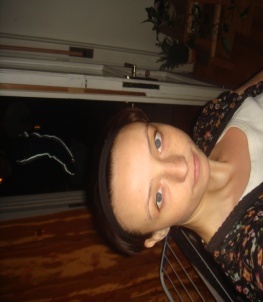                                                                38.POZSONYI STREET, BUDAPEST 1137, HUNGARY                                                  PHONE:0036 30 9516 994 • E-MAIL :LEPTIR@FREEMAIL.HU (SMALL LETTERS)
DATE OF BIRTH                   1983 04 24, OSIJEK, CROATIAGENDER	                 FEMALEEDUCATION:	                             2002- 2005:	KING SIGISMUND'S COLLEGE, BUDAPEST, HUNGARY, ECONOMIST- HUMAN RECOURCes                                           2005-2006:              OKJ-Estate- proffessional trainingWORK EXPERIENCE:	                              2002-2010:INTERPRETER AND ASSISTANT                                     (English-Hun-Croatian,Serbian) FOR HIMEX&BAUSMART CO., and FOR THE CROATIAN CHAMBER OF ECONOMY,ZAGREBOTHER SKILLS:	UPPER LEVEL OF CROATIAN AND ENGLISH LANGUAGE, croatian: nativeDRIVING LICENSEHIGH EXPERIENCE IN WORKING WITH PEOPLE (IMPROVISATION& MOVEMENT THERAPY)